AGREEMENT ON THE CONSERVATION OFAFRICAN-EURASIAN MIGRATORY WATERBIRDS  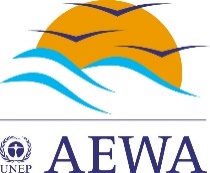 			16th MEETING OF THE STANDING COMMITTEE	4 - 6 May 2021, Virtual Meeting FormatPROVISIONAL LIST OF DOCUMENTSLegend:  E – English	          F – French – Available          x – Not availableDocument No.Agenda itemTitleTitleTitleLanguage availabilityLanguage availabilityLanguage availabilityLanguage availabilityMeeting DocumentsMeeting DocumentsMeeting DocumentsMeeting DocumentsMeeting DocumentsMeeting DocumentsMeeting DocumentsMeeting DocumentsMeeting DocumentsAEWA/StC 16.1 Provisional List of DocumentsProvisional List of DocumentsProvisional List of DocumentsEFxAEWA/StC 16.2 2Provisional AgendaProvisional AgendaProvisional AgendaEFxAEWA/StC 16.32Provisional Annotated Agenda and Work ProgrammeProvisional Annotated Agenda and Work ProgrammeProvisional Annotated Agenda and Work ProgrammeEFxAEWA/StC 16.44cReport of the DepositaryReport of the DepositaryReport of the DepositaryEFxAEWA/StC 16.54dReport of the SecretariatReport of the SecretariatReport of the SecretariatEFxAEWA/StC 16.64dReport on the implementation of the AEWA African InitiativeReport on the implementation of the AEWA African InitiativeReport on the implementation of the AEWA African InitiativeEFxAEWA/StC 16.75aNote of the Secretariat regarding the date and format of MOP8 in context of COVIDNote of the Secretariat regarding the date and format of MOP8 in context of COVIDNote of the Secretariat regarding the date and format of MOP8 in context of COVIDEFxAEWA/StC 16.87aDelineation of Biogeographic Populations of the Common Eider (Somateria mollissima)Delineation of Biogeographic Populations of the Common Eider (Somateria mollissima)Delineation of Biogeographic Populations of the Common Eider (Somateria mollissima)EFxAEWA/StC 16.97bReport on the Conservation Status of Migratory Waterbirds in the Agreement Area - 8th Edition Report on the Conservation Status of Migratory Waterbirds in the Agreement Area - 8th Edition Report on the Conservation Status of Migratory Waterbirds in the Agreement Area - 8th Edition EFxAEWA/StC 16.107cDraft International Single Species Action Plan for the Conservation of the Common Eider (Somateria mollissima) Draft International Single Species Action Plan for the Conservation of the Common Eider (Somateria mollissima) Draft International Single Species Action Plan for the Conservation of the Common Eider (Somateria mollissima) EFxAEWA/StC 16.117cDraft Format and Guidelines for AEWA International Single and Multi-species Management Plans Draft Format and Guidelines for AEWA International Single and Multi-species Management Plans Draft Format and Guidelines for AEWA International Single and Multi-species Management Plans EFxAEWA/StC 16.127cDraft Revised Format and Guidelines for AEWA International Single and Multi-species Action PlansDraft Revised Format and Guidelines for AEWA International Single and Multi-species Action PlansDraft Revised Format and Guidelines for AEWA International Single and Multi-species Action PlansEFxAEWA/StC 16.137cDraft Summary of the Current Status of Single Species Action and Management Plan Production and Coordination with Recommendations to MOP for Extension, Revision or Retirement Draft Summary of the Current Status of Single Species Action and Management Plan Production and Coordination with Recommendations to MOP for Extension, Revision or Retirement Draft Summary of the Current Status of Single Species Action and Management Plan Production and Coordination with Recommendations to MOP for Extension, Revision or Retirement EFxAEWA/StC 16.147dDraft Monitoring Priorities for Waterbird Species and Populations of AEWADraft Monitoring Priorities for Waterbird Species and Populations of AEWADraft Monitoring Priorities for Waterbird Species and Populations of AEWAEFxAEWA/StC 16.15 7dDraft Waterbird Monitoring Synergies with other Frameworks Draft Waterbird Monitoring Synergies with other Frameworks Draft Waterbird Monitoring Synergies with other Frameworks EFxAEWA/StC 16.167eDraft Monitoring Framework for the AEWA Flyway Site Network Draft Monitoring Framework for the AEWA Flyway Site Network Draft Monitoring Framework for the AEWA Flyway Site Network EFxAEWA/StC 16.17 7fOverview of Knowledge Gaps and Needs Relevant for the Implementation of AEWAOverview of Knowledge Gaps and Needs Relevant for the Implementation of AEWAOverview of Knowledge Gaps and Needs Relevant for the Implementation of AEWAEFxAEWA/StC 16.187gDraft Revised AEWA Conservation Guidelines No.1: Guidelines on the Preparation of National Species Action Plans for Migratory Waterbirds Draft Revised AEWA Conservation Guidelines No.1: Guidelines on the Preparation of National Species Action Plans for Migratory Waterbirds Draft Revised AEWA Conservation Guidelines No.1: Guidelines on the Preparation of National Species Action Plans for Migratory Waterbirds EFxAEWA/StC 16.197gManaging Waterbird Disturbance: a Short Guide for Wetland Managers (draft)Managing Waterbird Disturbance: a Short Guide for Wetland Managers (draft)Managing Waterbird Disturbance: a Short Guide for Wetland Managers (draft)EFxAEWA/StC 16.207gDraft Initial Guidance on Ecosystem Services in Relation to Migratory Waterbirds Draft Initial Guidance on Ecosystem Services in Relation to Migratory Waterbirds Draft Initial Guidance on Ecosystem Services in Relation to Migratory Waterbirds EFxAEWA/StC 16.217gDraft Guidance on Addressing the Risk of Accidental Shooting of Look-alike Species of Waterbirds in the Agreement Area Draft Guidance on Addressing the Risk of Accidental Shooting of Look-alike Species of Waterbirds in the Agreement Area Draft Guidance on Addressing the Risk of Accidental Shooting of Look-alike Species of Waterbirds in the Agreement Area EFxAEWA/StC 16.227gDissemination of Information Supplementary to Conservation Guidelines (draft concept) Dissemination of Information Supplementary to Conservation Guidelines (draft concept) Dissemination of Information Supplementary to Conservation Guidelines (draft concept) EFxAEWA/StC 16.237hEstablishing Criteria and a Priority List of Quarry Populations for Harvest Data CollectionEstablishing Criteria and a Priority List of Quarry Populations for Harvest Data CollectionEstablishing Criteria and a Priority List of Quarry Populations for Harvest Data CollectionEFxAEWA/StC 16.247hDraft Format for National Reports on the Implementation of AEWA 2021-2023Draft Format for National Reports on the Implementation of AEWA 2021-2023Draft Format for National Reports on the Implementation of AEWA 2021-2023EFxAEWA/StC 16.257hDraft Format for National Reporting Module on the Implementation of the AEWA Plan of Action for Africa 2021-2023Draft Format for National Reporting Module on the Implementation of the AEWA Plan of Action for Africa 2021-2023Draft Format for National Reporting Module on the Implementation of the AEWA Plan of Action for Africa 2021-2023EFxAEWA/StC 16.267hAEWA’s Contribution to the Aichi Targets 2011-2020 (draft) AEWA’s Contribution to the Aichi Targets 2011-2020 (draft) AEWA’s Contribution to the Aichi Targets 2011-2020 (draft) EFxAEWA/StC 16.277hOpportunities for AEWA to Support the Post-2020 Global Biodiversity Framework (draft) Opportunities for AEWA to Support the Post-2020 Global Biodiversity Framework (draft) Opportunities for AEWA to Support the Post-2020 Global Biodiversity Framework (draft) EFxAEWA/StC 16.287hThe Relevance of AEWA to Delivery of the Sustainable Development Goals: Opportunities that are (draft) The Relevance of AEWA to Delivery of the Sustainable Development Goals: Opportunities that are (draft) The Relevance of AEWA to Delivery of the Sustainable Development Goals: Opportunities that are (draft) EFxAEWA/StC 16.298Report on the Joint CMS/AEWA Information Management, Communication and Awareness-raising Unit Report on the Joint CMS/AEWA Information Management, Communication and Awareness-raising Unit Report on the Joint CMS/AEWA Information Management, Communication and Awareness-raising Unit EFxAEWA/StC 16.309a-cReport of the Secretariat on Finance and Administrative Issues in 2019-2021Report of the Secretariat on Finance and Administrative Issues in 2019-2021Report of the Secretariat on Finance and Administrative Issues in 2019-2021EFxAEWA/StC 16.319dDraft Budget Proposal for the 2022-2024 TrienniumDraft Budget Proposal for the 2022-2024 TrienniumDraft Budget Proposal for the 2022-2024 TrienniumEFxDraft Resolutions for MOP8Draft Resolutions for MOP8Draft Resolutions for MOP8Draft Resolutions for MOP8Draft Resolutions for MOP8Draft Resolutions for MOP8Draft Resolutions for MOP8Draft Resolutions for MOP8Draft Resolutions for MOP8AEWA/StC 16 DR.110Draft Resolution on the Procedure for Submission of Proposals for Amendments to the Agreement Draft Resolution on the Procedure for Submission of Proposals for Amendments to the Agreement Draft Resolution on the Procedure for Submission of Proposals for Amendments to the Agreement EFxAEWA/StC 16 DR.210Draft Resolution on Adoption of Amendments to the AEWA AnnexesDraft Resolution on Adoption of Amendments to the AEWA AnnexesDraft Resolution on Adoption of Amendments to the AEWA AnnexesEFxAEWA/StC 16 DR.35bDraft Resolution on the state of implementation of AEWA and its Strategic Plan 2019-2027Draft Resolution on the state of implementation of AEWA and its Strategic Plan 2019-2027Draft Resolution on the state of implementation of AEWA and its Strategic Plan 2019-2027EFxAEWA/StC 16 DR.47cDraft Resolution on Adoption, Revision, Retirement, Extension and Implementation of International Species Action and Management PlansDraft Resolution on Adoption, Revision, Retirement, Extension and Implementation of International Species Action and Management PlansDraft Resolution on Adoption, Revision, Retirement, Extension and Implementation of International Species Action and Management PlansEFxAEWA/StC 16 DR 57dDraft Resolution on Further Development and Strengthening of Monitoring of Migratory Waterbirds Draft Resolution on Further Development and Strengthening of Monitoring of Migratory Waterbirds Draft Resolution on Further Development and Strengthening of Monitoring of Migratory Waterbirds EFxAEWA/StC 16 DR.67eDraft Resolution on Inventory and Monitoring of the AEWA Flyway Site Network Draft Resolution on Inventory and Monitoring of the AEWA Flyway Site Network Draft Resolution on Inventory and Monitoring of the AEWA Flyway Site Network EFxAEWA/StC 16 DR.77fDraft Resolution on Addressing Priority Gaps in Information for the Implementation of AEWA Draft Resolution on Addressing Priority Gaps in Information for the Implementation of AEWA Draft Resolution on Addressing Priority Gaps in Information for the Implementation of AEWA EFxAEWA/StC 16 DR.87gDraft Resolution on Revision and Adoption of Conservation GuidanceDraft Resolution on Revision and Adoption of Conservation GuidanceDraft Resolution on Revision and Adoption of Conservation GuidanceEFxAEWA/StC 16 DR.97hDraft Resolution on AEWA’s Past Contribution to Delivering the Aichi 2020 Biodiversity Targets and its Future Relevance to the Post-2020 Process Draft Resolution on AEWA’s Past Contribution to Delivering the Aichi 2020 Biodiversity Targets and its Future Relevance to the Post-2020 Process Draft Resolution on AEWA’s Past Contribution to Delivering the Aichi 2020 Biodiversity Targets and its Future Relevance to the Post-2020 Process EFxAEWA/StC 16 DR.1012aDraft Resolution on Institutional Arrangements: Standing CommitteeDraft Resolution on Institutional Arrangements: Standing CommitteeDraft Resolution on Institutional Arrangements: Standing CommitteeEFxAEWA/StC 16 DR.1112bDraft Resolution on Institutional Arrangements: Technical CommitteeDraft Resolution on Institutional Arrangements: Technical CommitteeDraft Resolution on Institutional Arrangements: Technical CommitteeEFxAEWA/StC 16 DR.129dDraft Resolution on Financial and Administrative MattersDraft Resolution on Financial and Administrative MattersDraft Resolution on Financial and Administrative MattersEFxAEWA/StC 16 DR.135aDraft Resolution on Date, Venue and Funding of the 9th Session of the Meeting of the Parties to AEWADraft Resolution on Date, Venue and Funding of the 9th Session of the Meeting of the Parties to AEWADraft Resolution on Date, Venue and Funding of the 9th Session of the Meeting of the Parties to AEWAEFxAEWA/StC 16 DR.145aDraft Resolution on Tribute to the OrganizersDraft Resolution on Tribute to the OrganizersDraft Resolution on Tribute to the OrganizersEFxInformation DocumentsInformation DocumentsInformation DocumentsInformation DocumentsInformation DocumentsInformation DocumentsInformation DocumentsInformation DocumentsInformation DocumentsAEWA/StC Inf. 16.1Rules of Procedure of the AEWA Standing CommitteeRules of Procedure of the AEWA Standing CommitteeRules of Procedure of the AEWA Standing CommitteeEFxAEWA/StC Inf. 16.24aGuidelines for Reports Submitted by the Regional Representatives to the AEWA Standing Committee to Meetings of the Standing CommitteeGuidelines for Reports Submitted by the Regional Representatives to the AEWA Standing Committee to Meetings of the Standing CommitteeGuidelines for Reports Submitted by the Regional Representatives to the AEWA Standing Committee to Meetings of the Standing CommitteeEFxAEWA/StC Inf. 16.3Report of the 15th Meeting of the AEWA Standing CommitteeReport of the 15th Meeting of the AEWA Standing CommitteeReport of the 15th Meeting of the AEWA Standing CommitteeEFxAEWA/StC Inf. 16.44eUNEP Information Document for StC16 on the Outcomes of the 5th Session of the United Nations Environment AssemblyUNEP Information Document for StC16 on the Outcomes of the 5th Session of the United Nations Environment AssemblyUNEP Information Document for StC16 on the Outcomes of the 5th Session of the United Nations Environment AssemblyEFxAEWA/StC Inf. 16.55bDiscussion Paper on the Integration of Length of AEWA Membership into the Analysis of National Reports to MOP8Discussion Paper on the Integration of Length of AEWA Membership into the Analysis of National Reports to MOP8Discussion Paper on the Integration of Length of AEWA Membership into the Analysis of National Reports to MOP8EFxAEWA/StC Inf. 16.6Provisional List of ParticipantsProvisional List of ParticipantsProvisional List of ParticipantsEFxAEWA/StC Inf. 16.7Fact SheetFact SheetFact SheetEFx